Bright P-12 College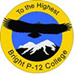 ON-SITE SCHOOL INTENTIONS FORMWeek effective Monday 20th April to Friday 24th April (inclusive)I intend to send my child to school on the following days as I am unable to arrange any supervision (please indicate morning and/or afternoon schooling):By submitting this form, I declare that my child/ren is/are well and I will collect my child/ren as soon as is practicable upon the request of the school if my child becomes unwell.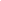 I will need to use the bus: Harrietvile/Wandiligong/Ovens/Buckland (please circle)Please return this form to olley.jean.m@edumail.vic.gov.au with ‘attendance’ in the subjectby COB THURSDAY 16th April 2020.Family NameFirst NameDaytime Phone No.Email AddressEmergency Contact Name:Specific to this supervision period Emergency Contact Ph: Specific to this supervision periodReason for attending on-site schooling* (please provide a brief explanation)Reason for attending on-site schooling* (please provide a brief explanation)Reason for attending on-site schooling* (please provide a brief explanation)I am unable to work from home, not able to supervise my child at home and no other arrangements can be made□My child has been identified a vulnerable child:□TERM 2WEEK 2 (20-24 April)Monday 20th AprilMonday 20th AprilTuesday 21st AprilTuesday 21st AprilWednesday 22nd AprilWednesday 22nd AprilThursday 23rd AprilThursday 23rd AprilFriday 24th April Friday 24th April TERM 2WEEK 2 (20-24 April)AMPMAMPMAMPMAMPMAMPMStudentName/s□□□□□□□□□□StudentName/s□□□□□□□□□□StudentName/s□□□□□□□□□□StudentName/s□□□□□□□□□□Signature and NameDate